（受賞作品）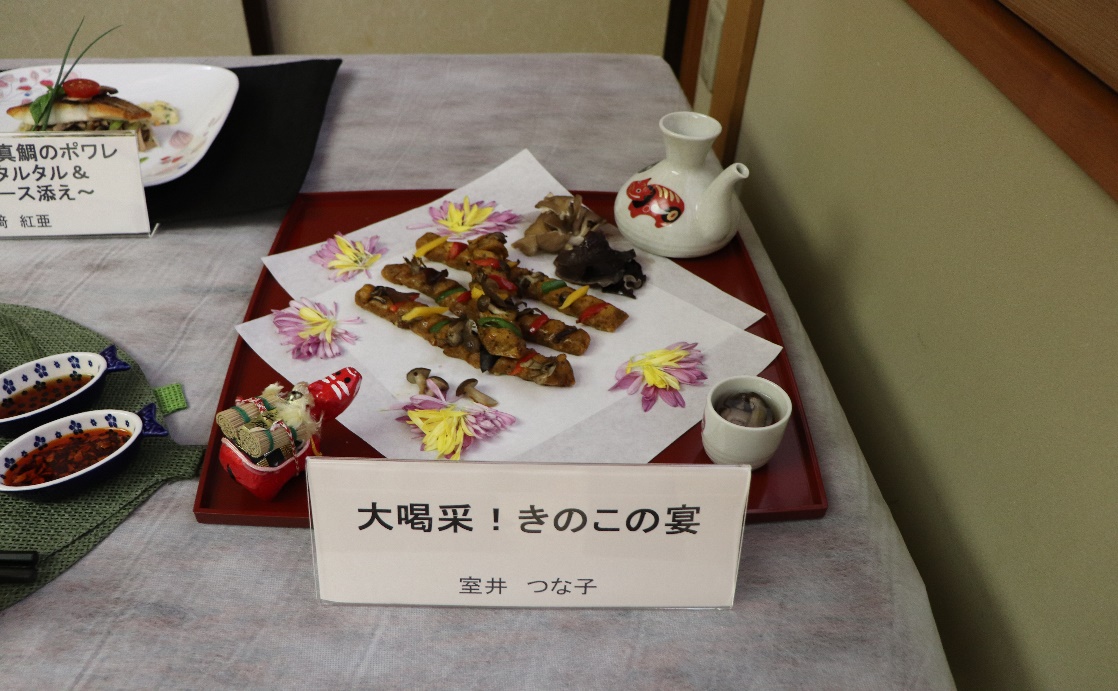 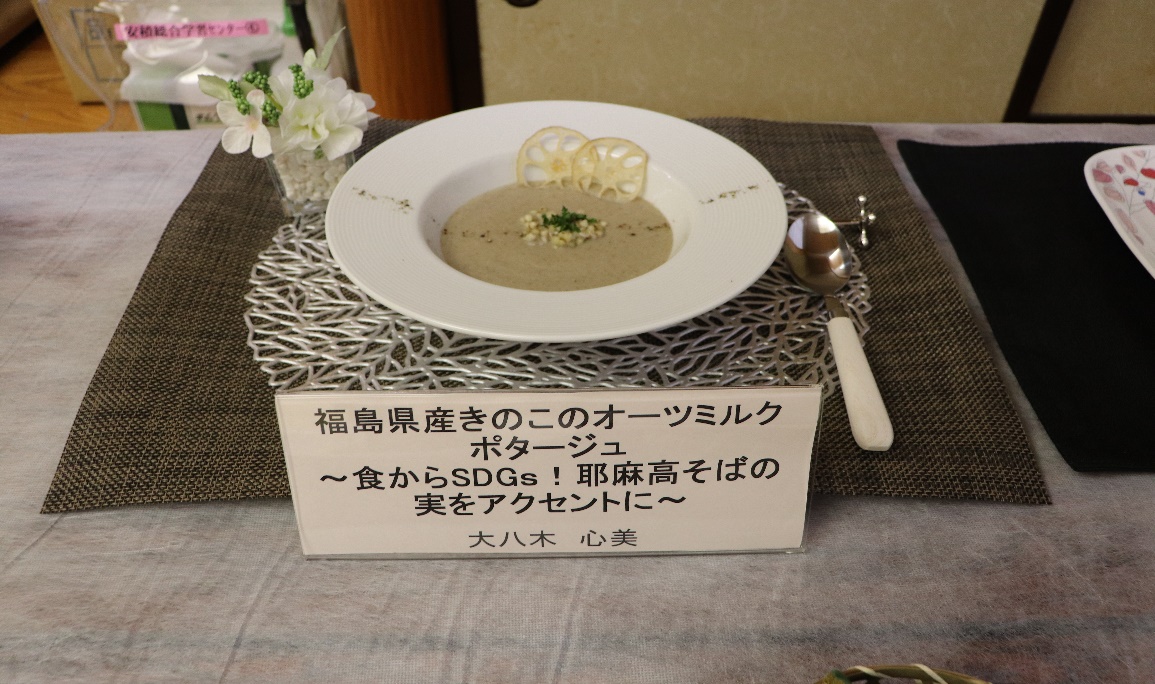 　　　　　　　県知事賞　　　　　　　　　　　　　　　　県知事賞　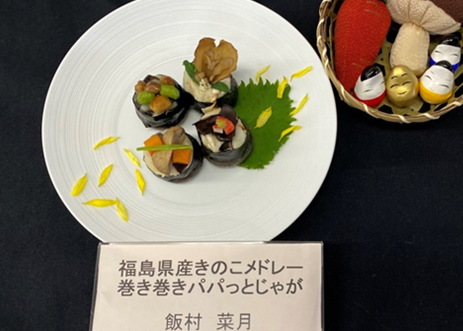 優秀賞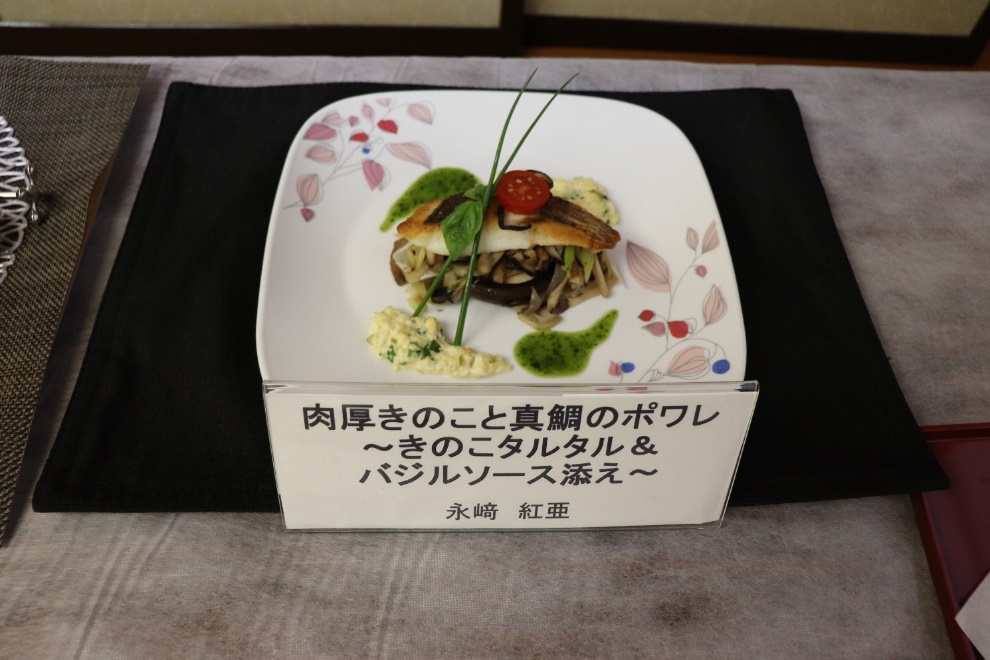 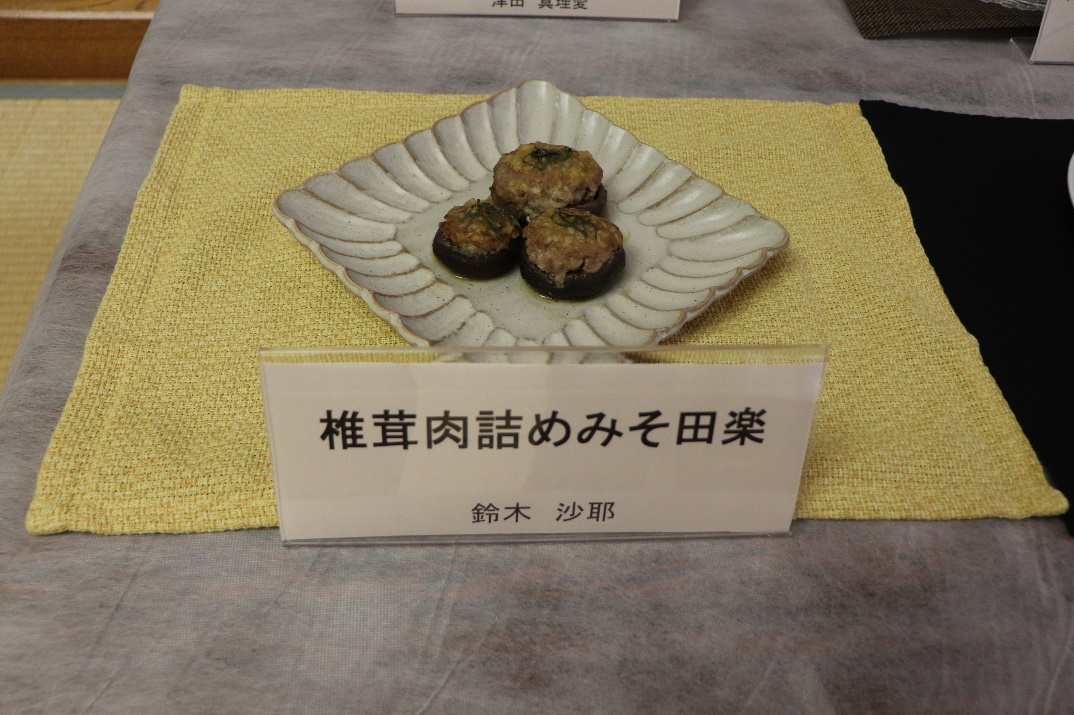                特別賞　　　　　　　　　　　　　　　　 奨励賞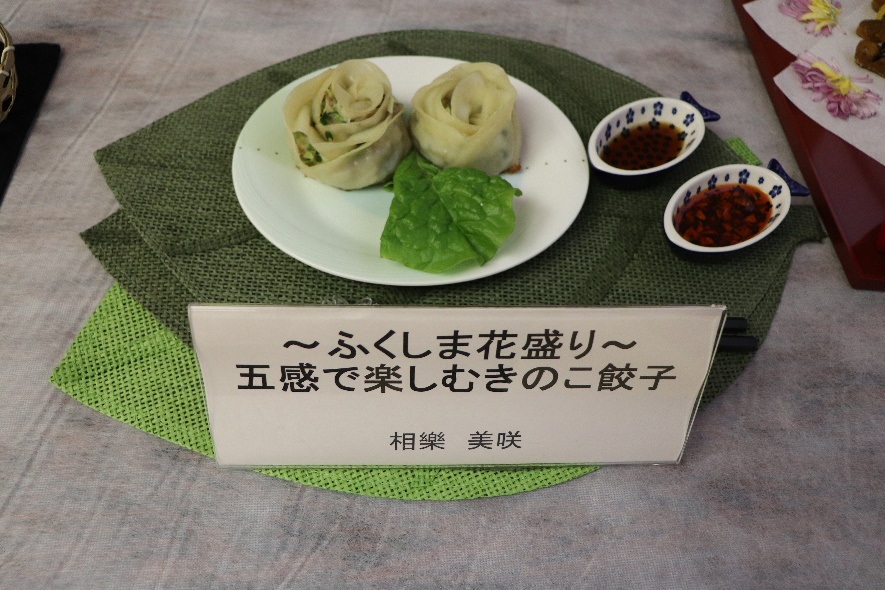 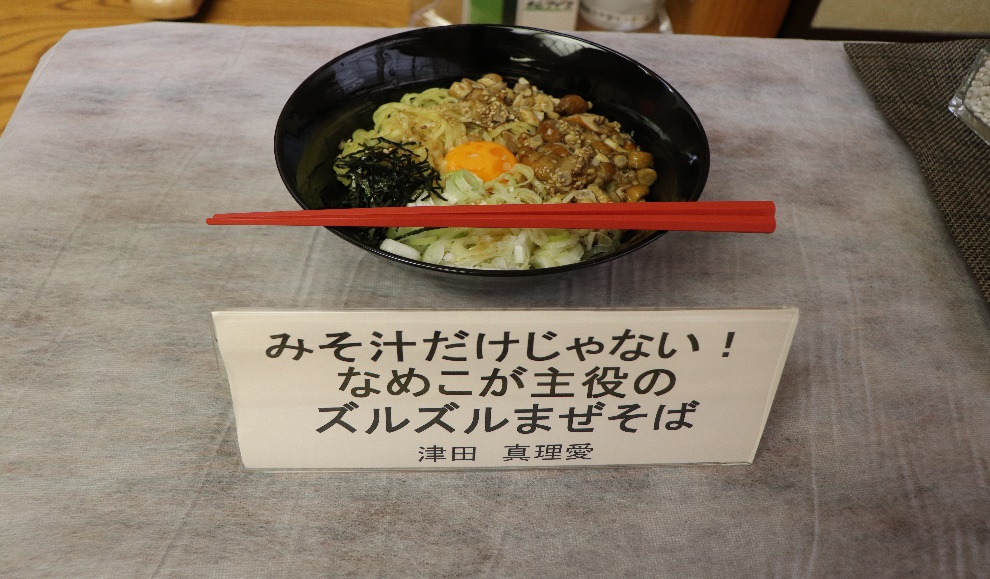 　　　　　　　 奨励賞　　　　　　　　　　　　　　　　　奨励賞